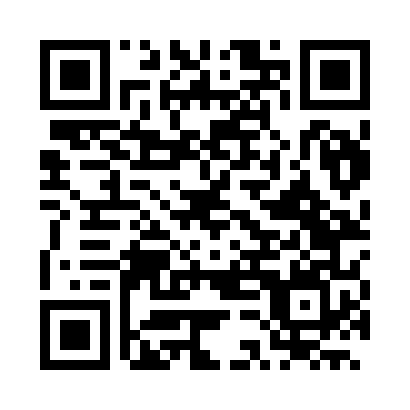 Prayer times for Itariri, BrazilWed 1 May 2024 - Fri 31 May 2024High Latitude Method: NonePrayer Calculation Method: Muslim World LeagueAsar Calculation Method: ShafiPrayer times provided by https://www.salahtimes.comDateDayFajrSunriseDhuhrAsrMaghribIsha1Wed5:136:3012:063:175:416:542Thu5:136:3112:063:175:406:533Fri5:146:3112:053:165:406:534Sat5:146:3212:053:165:396:525Sun5:146:3212:053:165:386:526Mon5:156:3312:053:155:386:517Tue5:156:3312:053:155:376:518Wed5:166:3412:053:145:366:509Thu5:166:3412:053:145:366:5010Fri5:166:3512:053:135:356:4911Sat5:176:3512:053:135:356:4912Sun5:176:3512:053:135:346:4813Mon5:176:3612:053:125:346:4814Tue5:186:3612:053:125:336:4815Wed5:186:3712:053:115:336:4716Thu5:196:3712:053:115:336:4717Fri5:196:3812:053:115:326:4718Sat5:196:3812:053:115:326:4619Sun5:206:3912:053:105:316:4620Mon5:206:3912:053:105:316:4621Tue5:206:4012:053:105:316:4622Wed5:216:4012:053:095:306:4523Thu5:216:4112:053:095:306:4524Fri5:226:4112:063:095:306:4525Sat5:226:4212:063:095:296:4526Sun5:226:4212:063:095:296:4527Mon5:236:4312:063:095:296:4428Tue5:236:4312:063:085:296:4429Wed5:236:4412:063:085:296:4430Thu5:246:4412:063:085:286:4431Fri5:246:4412:063:085:286:44